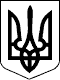 ЗАКЛАД ЗАГАЛЬНОЇ СЕРЕДНЬОЇ ОСВІТИ СЕЛАКУЦІВКА РОТМІСТРІВСЬКОЇ СІЛЬСЬКОЇ РАДИ20750, Смілянський район, с.Куцівка, вул. Шевченка,18 тел.9-27-48,  e-mail: zzsokycivka@gmail.comНАКАЗ18.04.2019                                                                                                         №18Про затвердження Плану заходів,спрямованих на запобігання та протидію булінгуна 2019 рік	Відповідно до Закону України «Про внесення змін до деяких законодавчих актів України щодо протидії булінгу (цькуванню)», затвердженого 18.12.2018  № 2657-VІІІ,листа Міністерства освіти і науки України «Про деякі питання організації в закладах освіти виховної роботи щодо безпеки й благополуччя дитини» від 07.08.2018 №1/9-486, з метою забезпечення безпечного освітнього середовища, вільного від насильства та булінгу (цькування), та проведення цілеспрямованої профілактичної роботи з колективом закладуНАКАЗУЮ:Затвердити Порядок подання заяви про випадок булінгу (цькування) та реагування на випадки булінгу (цькування) в закладі освіти (додаток 1).Затвердити  План заходів, спрямованих на запобігання та протидію булінгу (додаток 2).Призначити відповідальним за проведення роботи з протидії булінгу (цькування) в закладі вчителя початкових класів Волошин Людмилу Анатоліївну.Вчителю початкових класів Волошин Людмилі Анатоліївні:Здійснювати постійний контроль за станом реалізації заходів з протидії булінгу; заслуховувати дане питання на засіданні педагогічної ради двічі на рік.До 25.04.2019 р. ознайомити педагогічних працівників з Порядком подання заяви про випадок булінгу (цькування) та реагування на випадки булінгу (цькування) в закладі освіти та Планом заходів, спрямованих на запобігання та протидію булінгу.До 25.04.2019 р. оприлюднити Порядок подання заяви про випадок булінгу (цькування) та реагування на випадки булінгу (цькування) в закладі освіти на сайті закладу та ознайомити батьків на батьківських зборах.Контроль за виконанням наказу покласти на вчителя початкових класів Волошин Людмилу АнатоліївнуДиректор школи                                            Є.В.КерданьДодаток 1до наказуПорядок подання заяви про випадок булінгу (цькування) та реагування на випадки булінгу (цькування) в закладі освітиІ. ЗАГАЛЬНІ ПОЛОЖЕННЯЗаяви про випадки булінгу (цькування) до адміністрації закладу освіти подаються у письмовій формі.У разі звернення, в інтересах третіх осіб, потрібно надавати копії документів, що посвідчують повноваження на представництво їхніх інтересів.Заяву до адміністрації школи можна надсилати письмово за адресою: 20750, Смілянський район, с.Куцівка, вул. Шевченка,18  електронною поштою: zzsokycivka@gmail.com.Заяви надіслані електронною поштою слід оформляти згідно з правилами оформлення письмової заяви.Заява про випадки булінгу (цькування) до адміністрації школи може бути прийнята у письмовому вигляді під час особистого прийому в директора школи.ІІ. ПОРЯДОК РОЗГЛЯДУ ЗАЯВ ПРО ВИПАДКИ БУЛІНГУ (ЦЬКУВАННЯ)Цей Порядок розроблено згідно з Конституцією України, законами України «Про освіту», «Про загальну середню освіту», Закону України «Про внесення змін до деяких законодавчих актів України щодо протидії булінгу (цькуванню) від 18.12.2018 № 2657-VІІІ, з метою визначення основних вимог до організації розгляду заяв про випадки булінгу (цькування).Порядок визначає вимоги до організації розгляду заяв про випадки булінгу (цькування) у закладі загальної середньої освіти с.Куцівка.У роботі з заявами про випадки булінгу (цькування) забезпечується кваліфікований, неупереджений, об’єктивний і своєчасний розгляд Заяв з метою оперативного розв’язання порушених у них питань, задоволення законних вимог заявників, реального поновлення порушених конституційних прав та запобігання надалі таким порушенням.Рішення, чи (бездіяльність) у сфері управлінської діяльності школи можуть бути оскаржені у разі:порушення прав і законних інтересів громадян (групи громадян);створення перешкод здійсненню громадянином його прав і законних інтересів чи свобод;незаконного покладення на громадянина обов’язків або його незаконного притягнення до відповідальності.Первинний розгляд за заявами про випадки булінгу (цькування)Діловодство за заявами про випадки булінгу (цькування) школи ведеться окремо від інших видів діловодства і покладається на відповідального за діловодство у школі.Усі заяви про випадки булінгу (цькування), що надходять до школи, приймаються, проходять первинний розгляд й реєструються в день їх надходження у журналі (додаток) .Початком строку розгляду заяви про випадки булінгу (цькування) вважається день надходження та реєстрації в школі.Заяви про випадки булінгу (цькування), що надійшли на адресу школи поштою, отримує секретар школи та в день отримання передає директору школи.Прийом, попередній розгляд та реєстрація заяв про випадки булінгу (цькування) здійснюється у день їх надходження.Усі заяви про випадки булінгу (цькування), що надходять до школи, реєструються у журналі.Заяви про випадки булінгу (цькування), подані громадянами на особистому прийомі, реєструються та розглядаються у тому самому порядку, що й інші письмові заяви.ІІІ. ПОРЯДОК РЕАГУВАННЯ НА ВИПАДКИ ВИЯВЛЕННЯ БУЛІНГУ (ЦЬКУВАННЯ)Педагогічні або інший працівник закладу освіти (інші учасники освітнього процесу) що стали свідком випадку булінгу, або підозрюють про його вчинення по відношенню до інших осіб за зовнішніми ознаками, або про які отримали достовірну інформацію від інших осіб письмово (заявою) інформують керівника закладу освіти незалежно від того, поскаржилась йому жертва булінгу чи ні; або після отримання звернення (скарги) учня чи вихованця.Учасники освітнього процесу (учні, вчителі, працівники закладу освіти, батьки) невідкладно подають заяву (додаток), в якій вказують:Прізвище, ім’я, по батькові та місце проживання особи, щодо якої вчинено боулінг, або підозрюють про його вчинення за зовнішніми ознаками;Прізвище, ім’я, по батькові та місце проживання особи, яка вчинила випадок булінг над особою, або щодо якої виникла підозра про його вчинення по відношенню до інших осіб за зовнішніми ознаками;Стислий зміст повідомлення про випадок булінгу, або підозру про його вчинення по відношенню до інших осіб за зовнішніми ознаками, або про який отримали достовірну інформацію від інших;Дата подання, підпис.Відповідно до такої заяви керівник закладу освіти видає наказ про створення комісії з розслідування випадку булінгу (цькування).До складу комісії входять педагогічні працівники, в тому числі психолог, соціальний педагог, батьки постраждалого та булера, керівник закладу, інші зацікавлені особи.Розглянувши письмову заяву, керівник закладу освіти скликає засідання комісії з розгляду випадків булінгу (цькування) і окреслює подальші дії.Комісія протягом однієї доби проводить розслідування, з’ясовує всі обставини цькування та приймає відповідне рішення.За умови визнання Комісією результатів розслідування фактом булінгу (цькування), керівник закладу протягом однієї доби повідомляє уповноважені підрозділи органів Національної поліції України (ювенальну поліцію), Службу у справах дітей.Рішення Комісії з розгляду випадків булінгу реєструється в окремому журналі (паперовий вигляд) з оригіналами підписів усіх її членів.У разі не визнання Комісією факту булінгу (цькування) і незгоди з результатами рішення потерпілим (його представником), керівник закладу освіти рекомендує звернутись постраждалому (його представнику) із заявою до органів Національної поліції України.За будь-якого рішення Комісії з розгляду питань випадків булінгу (цькування), керівник закладу освіти забезпечує психологічну підтримку усіх учасників відповідного процесу.Орієнтовні зразки документів ЖУРНАЛ 
обліку звернень та повідомлень про булінг з дітьми або загрозу його вчиненняЗаява про випадок булінгу (цькування)Назва закладу освітиПрізвище, ім'я, по батькові заявникаІнформацію отримано: анонімно;  від дитини;  від батьків дитини, осіб, які їх замінюють;  від інших фізичних осіб;  від підприємств, установ, організацій, громадських обєднань; від служби у справах дітей;  органу внутрішніх справ;  центру соціальних служб для сім'ї, дітей та молоді;  закладу освіти;  закладу охорони здоров'яПрізвище, ім’я, по батькові та місце проживання особи, щодо якої вчинено боулінг,  або підозрюють про його вчинення за зовнішніми ознаками_______________________________________________________________________Проживає/перебуває за адресою:__________________________________________Прізвище, ім’я, по батькові та місце проживання особи, яка вчинила випадок булінг над особою, або щодо якої виникла  підозра про його вчинення по відношенню до інших осіб за зовнішніми ознакамиПроживає/перебуває за адресою:_________________________________________________________________________________________________________________Зміст повідомлення: __________________________________________________________________________________________________________________________________________________________________________________________________________________________________________________________________________Вжиті заходи: ______________________________________________________________________________________________________________________________________________________________________________________________________________________________________________________________________________________________________________________________________________________До повідомлення додано документи (за наявності) _____________________________________________________________________________________________________________________________________________________________________________________________________________________________________________________________________________________________________________________ (прізвище, ім’я, по батькові та посада особи, яка надсилає повідомлення)Дата надсилання повідомлення ___________       ______________      Телефон ______________							(підпис)Додатокдо наказуПЛАН заходів щодо запобігання та протидії булінгу (цькування) на 2019 рік№ з/пДата отримання заяви або повідомленняПрізвище, ім’я, по батькові та місце проживання дитини, щодо якої надійшла заява чи повідомленняПрізвище, ім’я, по батькові та місце проживання особи, яка вчинила булінг з дитиною або від якої існує загроза його вчиненняСтислий зміст заяви або повідомленняВжиті заходи щодо захисту прав та інтересів дитиниДата, час та суб’єкт, якому направлено повідомленняПримітки12345678№Назва заходу Форма заходуАудиторія слухачів Термін проведення Відповідальний1Перевірити приміщення, територію закладу з метою виявлення місць, які потенційно можуть бути небезпечними та сприятливими для вчинення булінгу (цькування).Контроль -Лютий2019 р.Комірник2Організувати належні заходи безпеки щодо місць, які потенційно можуть бути небезпечними та сприятливими для вчинення булінгу (цькування).Організація заходівВесь персонал закладу освітиЛютий2019 р.відповідальний за проведення роботи з протидії булінгу (цькування)3Провести тиждень протидії поширення булінгу (цькування) серед учасників освітнього процесуТиждень протидії булінгуУчні, батьки, вчителіКвітень 2019 р.відповідальний за проведення роботи з протидії булінгу4 Обговорити Закон України «Про внесення змін до деяких законодавчих актів України щодо протидії булінгу (цькування)» від 18.12.2018 р. №2657-VІІІЗасідання ШРПП; нарада при директоруУчителі, адміністрація школиСічень -лютий 2019 р.відповідальний за проведення роботи з протидії булінгу5Організувати психологічний супровід дітей, які вчинили булінг (цькування), стали його свідками або постраждали від булінгу (цькування)Консультаційні годиниУчніПостійноШкільний психолог, Соціальний педагог6Забезпечити оприлюднення номерів телефонів довіри, правил поведінки здобувачів освіти у школі, Плану заходів, спрямованих на запобігання та протидію булінгу (цькування), процедури подання учасниками освітнього процесу заяв про випадки булінгу (цькування) в закладі освіти, порядку реагування на доведені випадки булінгу (цькування) та відповідальність осіб, причетних до булінгу (цькування) на сайті закладу, дошці оголошень та при проведенні інструктажів для всіх працівників школиОприлюдненняУчні, вчителі, батьки, персонал школиСічень - лютий2019 р.Директор закладу 7Взяти участь  в он-лайн курсі «Протидія та попередження булінгу (цькування) в закладах освіти» (проект МОНУ + PROMETHEUS)Он-лайн курсПедагогічні працівникиБерезень – квітень 2019 р.відповідальний за проведення роботи з протидії булінгу8«Безпечний Інтернет. Як захистити дітей від кібербілінгу»ВебінарПедагогічні працівникиЛютий 2019 р.відповідальний за проведення роботи з протидії булінгу9Складання та розповсюдження серед учнів 1-11 кл. листівок на тему «Не стань жертвою булінгу»Створення листівок Учні 1 – 11 класівБерезень – квітень 2019 р.Педагог-організатор 10«Протидія булінгу в дитячому середовищі»Заняття з елементами тренінгу Учні 1-4 класівЛютий – квітень 2019 р.Кл. керівники 1-4 класів11«Жив собі чорний кіт», «Про пташок», «Вірте у любов, вірте у Різдво», «Курка, яка несла всяку всячину», «Гидке каченя» Перегляд мультфільмів, які навчають цінувати кожного Учні 1-4 класівЛютий – квітень 2019 р.Кл. керівники 1-4 класів12«Подолаємо конфлікти дружною командою»КвестУчні 5-6 класівЛютий – квітень 2019 р.Кл. керівники 5-6 класів13«Віртуальний терор: тролінг і кібербулінгБесіда-тренінгУчні 7-8 класівЛютий – квітень 2019 р.Кл. керівники 7-8 класів14«Попередження конфліктів у соціальних мережах» Заняття з елементами тренінгуУчні 9 класуЛютий – квітень 2019 р.Кл. керівник 9 класу15«Не допускай насилля над ближнім» (розробка заходів до Тижня протидії поширення булінгуЗасідання учнівського самоврядування Учні 5-9 класівБерезень2019 р.Соціальний педагог,Педагог-організатор16«Шкільному булінгу скажемо «НІ»!Виставка плакатів, малюнківУчні 1-9 класівКвітень 2019 р.Педагог-організатор 17«А чи готовий ти сьогодні робити зміни навколо себе»,«Де брати любов до тих, хто тебе принижує або ігнорує», «Живе опитування по булінгу», «З чого почати боротьбу з булінгом у школах», «З яких слів потрібно почати діалог                                                                           під час булінгу в школі», «Прийми себе таким як є» та інші зустрічі з Ніком ВуйчичемВідеолекторійУчні 5-9 класівКвітень 2019 р.Педагог-організатор 18 «Стоп булінг!»Створення соціальної рекламиУчні 8-9 класівВпродовж рокуПедагог-організатор 19«Кібербулінг! Який він?»Перегляд соціальних роликів з подальшим обговореннямУчні  5-9 класівВпродовж рокуСоціальний педагог 20«Вся правда про суб’єктів насильства,методи протистояннябулінгу»Презентація Учні  8-9 класівБерезень – квітень Соціальний педагог 21«Наше життя в позаурочний час»Командна роботаУчні 5-7, 8-9 класіввересеньКл. керівники 23Організація зустрічей з працівниками ювенальної превенціїЗустрічіУчні 6-11 класівБерезень – квітень 2019 р.відповідальний за проведення роботи з протидії булінгу24«Вирішення конфліктів мирним шляхом. Конфлікти в навчальному закладі»Тренінг для педагогівВчителі жовтеньвідповідальний за проведення роботи з протидії булінгу25«Шкільний булінг. Якщо ваша дитина стала його жертвою»Загальношкільні збориБатьки учнів 1-9 класівКвітень відповідальний за проведення роботи з протидії булінгу